Fig. S1. Overview of sample mapping rate distribution.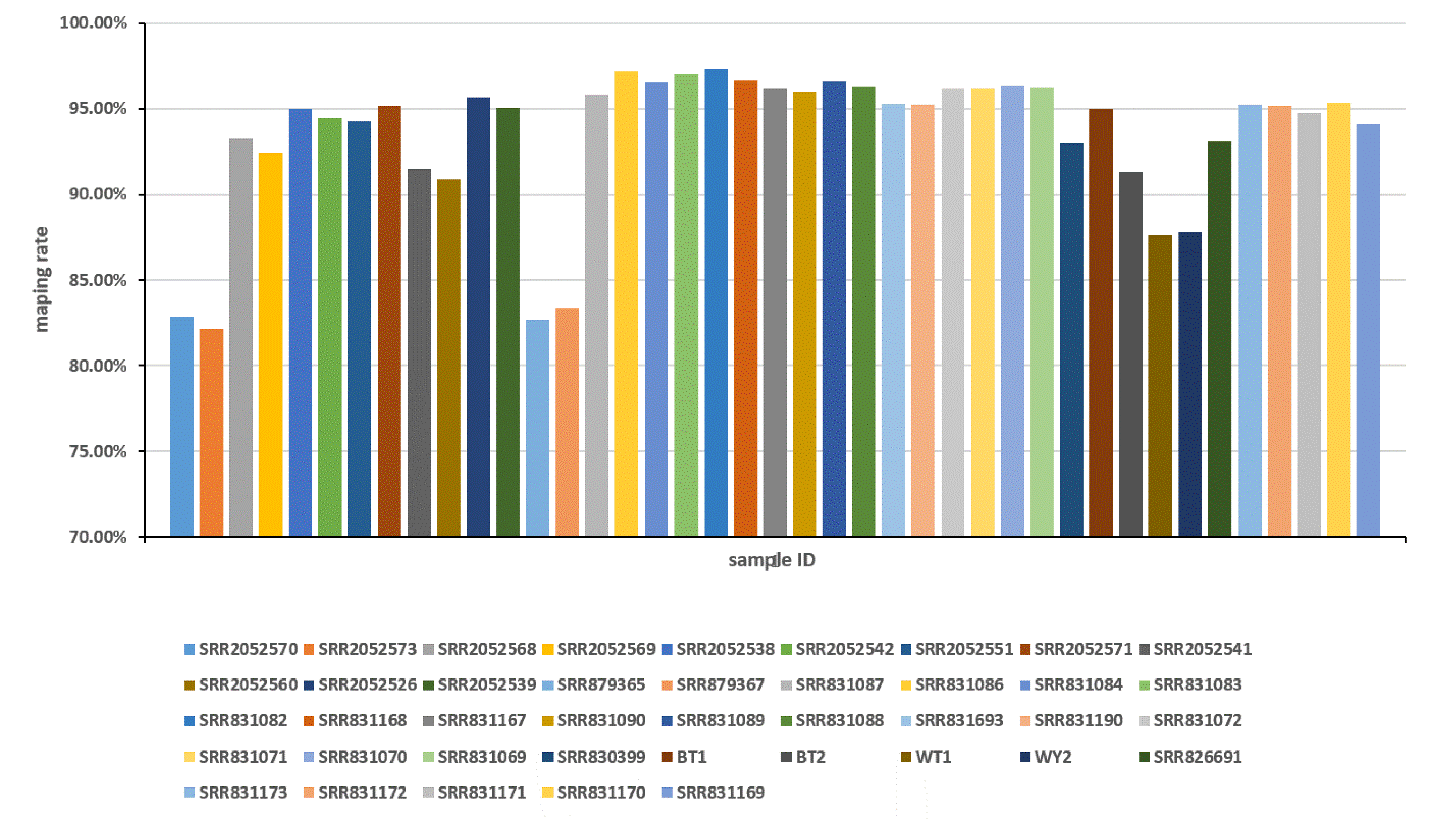 Fig. S2. Overview of the frequency of AS genes. The picture above shows the distribution of genes involving “complete” AS events, while the figure below indicates the distribution of  total genes having  "internal" AS events. 0 no alternative splicing genes. 1-5  the frequency of AS genes between one to five. 6-11 the frequency of AS genes between six to ten. 11-  the frequency of AS genes more than eleven. The number in the figure represents the number and type of AS genes.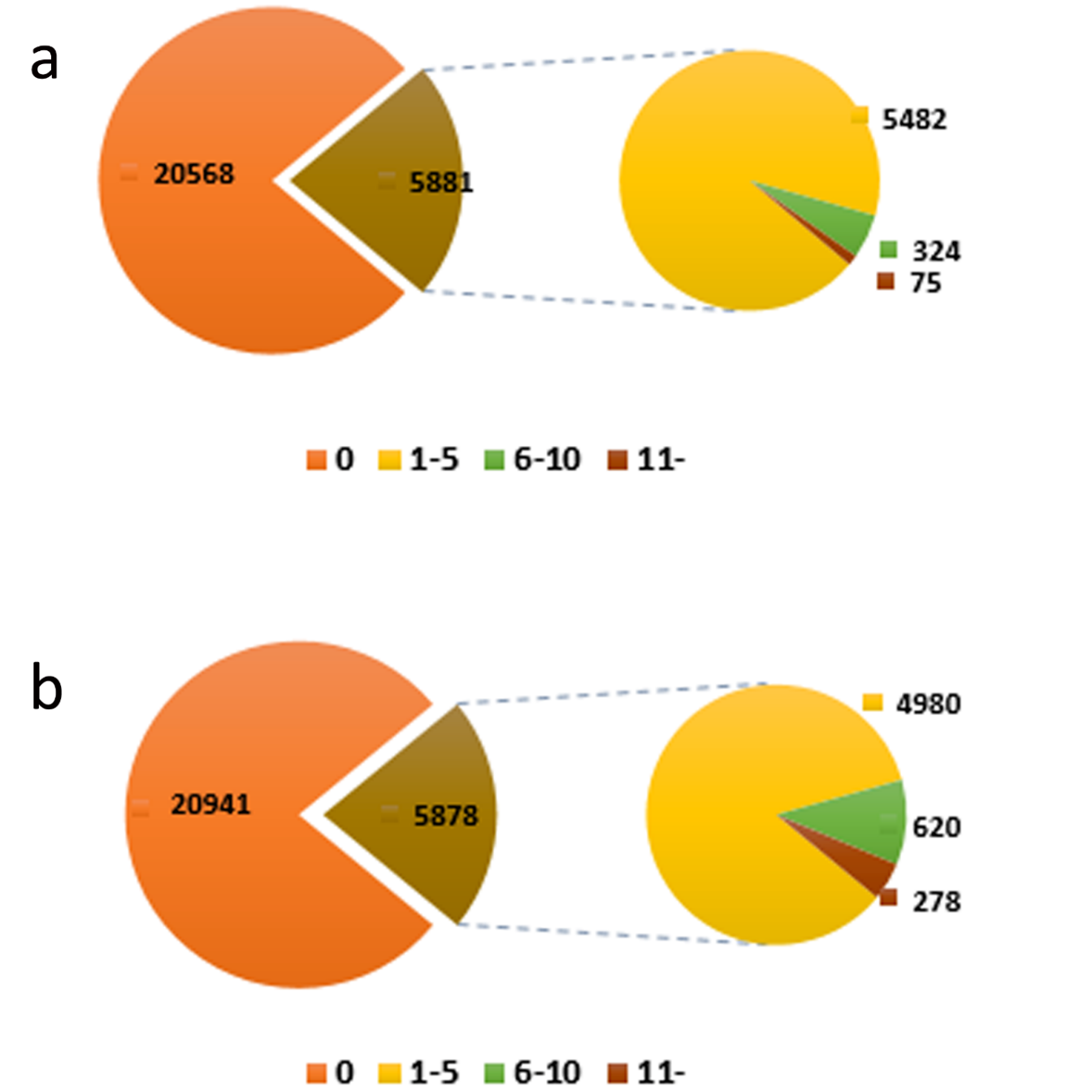 